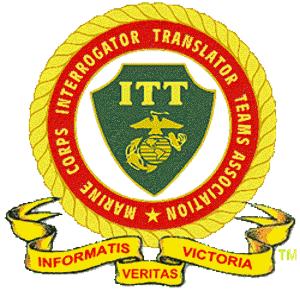 Meeting at the Marriott Courtyard Downtown, 275 Tremont St, Boston, MA, called to order by Chairman Jim Tortorici at 0900 hrs. Pledge Of Allegiance To the Flag – Jim TortoriciRoll Call - A Quorum of 4 Board Officers and 7 other Regular members were presentChairman – Jim TortoriciAssistant Chairman – Ray Roth, AbsentFinancial Officer – Jack ParkerExecutive Administrative Assistant – Chuck LeGeytMember At Large – Keyvan GhovanlooOther Regular members present at Business MeetingAssociate members and Guests at GatheringInvocation and Remembrance - Ed CameronMGySgt Johnny Ashbury – May 2022SSgt Brian Jones – Dec 2021CWO4 Al Kent – May 2022GySgt Manny Mendoza - July 2022Col Sepp Rampsburber – 2022Judy Weist – Jan 2021GySgt Billy Woolfolk – Dec 2021Note from Rebecca Kent read thanking MCITTA for flowers sent in memory of Al Kent passing.Proof Of Notice Of Meeting presented by Chairman Jim TortoriciReview of the published Minutes of the 2021 Gathering was made by Chairman Jim Tortorici and approved by membership with no changes.Financial Report - Financial Officer, Jack Parker, reported fiscal year FY21 Revenues at $11,591.70 and Expenses at $10,229.71.  Total Available Balance $3599.08, not including undeposited $1000.00 check.  Motion made, seconded, and voted to approve Financial Report by membership.Committees' Chair ReportsITT Monument Committee - Museum of the Marine - Howie Kahn and Harry Todd$26,000,000 has been made by the State of North Carolina for the MuseumMuseum is now 18-24 months to completionA bronze commemorative ITT Monument Plaque will soon be added to the ITT monumentITT Monument lights will be installed when Museum of the Marine is finished.Election Committee – MCITTA Board of Directors Motion made, seconded, and approved by vote to elect the following MCITTA Board Officers to serve from 2022 to 2024;Chairman of the Board – Jim TortoriciAssistant Chairman of the Board – Don MathisFinancial Officer – Jack ParkerExecutive Administrative Officer – Chuck LeGeytMember At Large – Keyvan Ghovanloo2022 MCITTA Zoom Meetings – MCITTA BoardLTG Patrick Hughes, USA (Ret) – Apr 21, 2022 – Grand Strategy0250/0251 New Membership Report 2022 – MCITTA BoardMSgt John Boyer – 3rd ITTSSgt Robert J. Fiolek - 1st ITT, 2nd ITT, 6th ITTAwards Committee – MCITTA BoardMCITTA Outstanding Achievement Award - For laudable achievement that provides for the advancement of the Association or commendable work on its behalfMCITTA Certificate Of Appreciation - For members of the MCITTA and to those who perform outstanding volunteer service for MCITTAMajor Jason Ryu, USMCNo other committee reportsOld Business2023 GatheringMotion made, seconded, and approved by vote to have the 2023 Gathering at Branson, MO, hosted by Jack Parker.No other old businessNew BusinessProposed Gathering Honorarium – Harry ToddMotion made to offer financial assistance to MCITTA widows to offset their expenses to Gatherings.Discussion concluded that a Gathering Banquet honorarium (i.e. flowers, etc) be made for MCITTA widows based on funds available to Gathering organizer.  Origin of funds will come from MCITTA Gathering Registration donation line item.  Registration donation line description will now indicate donations are used for the operation of MCITTA and MCITTA Honorariums.  Motion made, seconded, approved by vote.Original motion withdrawn by Harry Todd.Motion made to adjourn meeting, seconded, and voted to approve at 0955 hrs.   Meeting adjourned. Ed CameronFelix CondeSteve EklundLee FritchmanHarry ToddHowie KahnHoward YoungMary Ellen BianchinoElaine EklundGenevieve FritchmanAmy GhovanlooMary Ann KahnPat LeGeytJanelle ParkerLynn RiemerMaj Jason Ryu (Guest)Joanne Ryu (Guest)Joan SalmondLois ToddBarbara TortoriciJennie YoungKeyvan GhovanlooLTG Patrick Hughes USA(Ret)Tom MyersRay Roth